Osnovna škola Hugo Badalić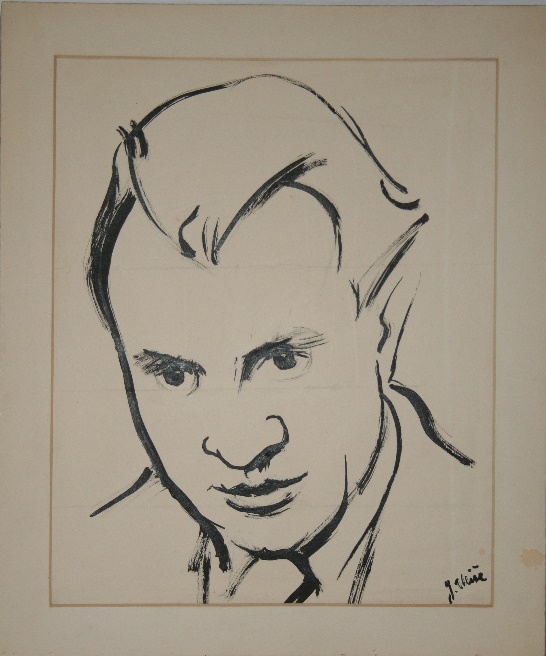 Slavonski BrodPoštovani, pozivamo Vas da prisustvujete programima organiziranima u našoj školi povodom 3. Kviza o životu i djelu Dragutina Tadijanovića 9.11.2018. kojemu smo ove godine domaćini.Raspored događanja:9.30 – 10.00 – okupljanje u OŠ Hugo Badalić (MŠ Borovska 3) i prijave sudionika na Kviz10.00 – 10.30 – otvorenje Kviza uz kulturno-umjetnički program učenika OŠ Hugo Badalić i pozdravna riječ domaćina i organizatora (predstavnik Grada i TZGSB)10.30 – 12.00 – pisanje eliminacijskog testa za sve sudionike Kviza17.30 – 18.00 – okupljanje finalista i gostiju u OŠ Hugo Badalić (PŠ Jelas, Ulica Franje Kuhača 23)18.00    Kulturno-umjetnički program učenika OŠ Hugo Badalić i obraćanje predstavnika Grada i TZGSB18.15 3. Kviz o životu i djelu Dragutina Tadijanovića20.00 proglašenje pobjednika i uručenje nagrada pobjednicima Kviza	Veselimo se Vašem dolasku!	Ravnateljica	Irena Čugura Ćerić, prof.